PENGARUH PAJAK HOTEL TERHADAP PENDAPATAN ASLI DAERAH KABUPATEN SERANG Tahun 2009-2017SKRIPSIDiajukan pada Jurusan Ekonomi Syariah Fakultas Ekonomi dan Bisnis Islam Universitas Islam Negeri Sultan Maulana Hasanuddin Banten Sebagai Salah Satu Syarat Untuk Memperoleh Gelar Sarjana Ekonomi (S.E)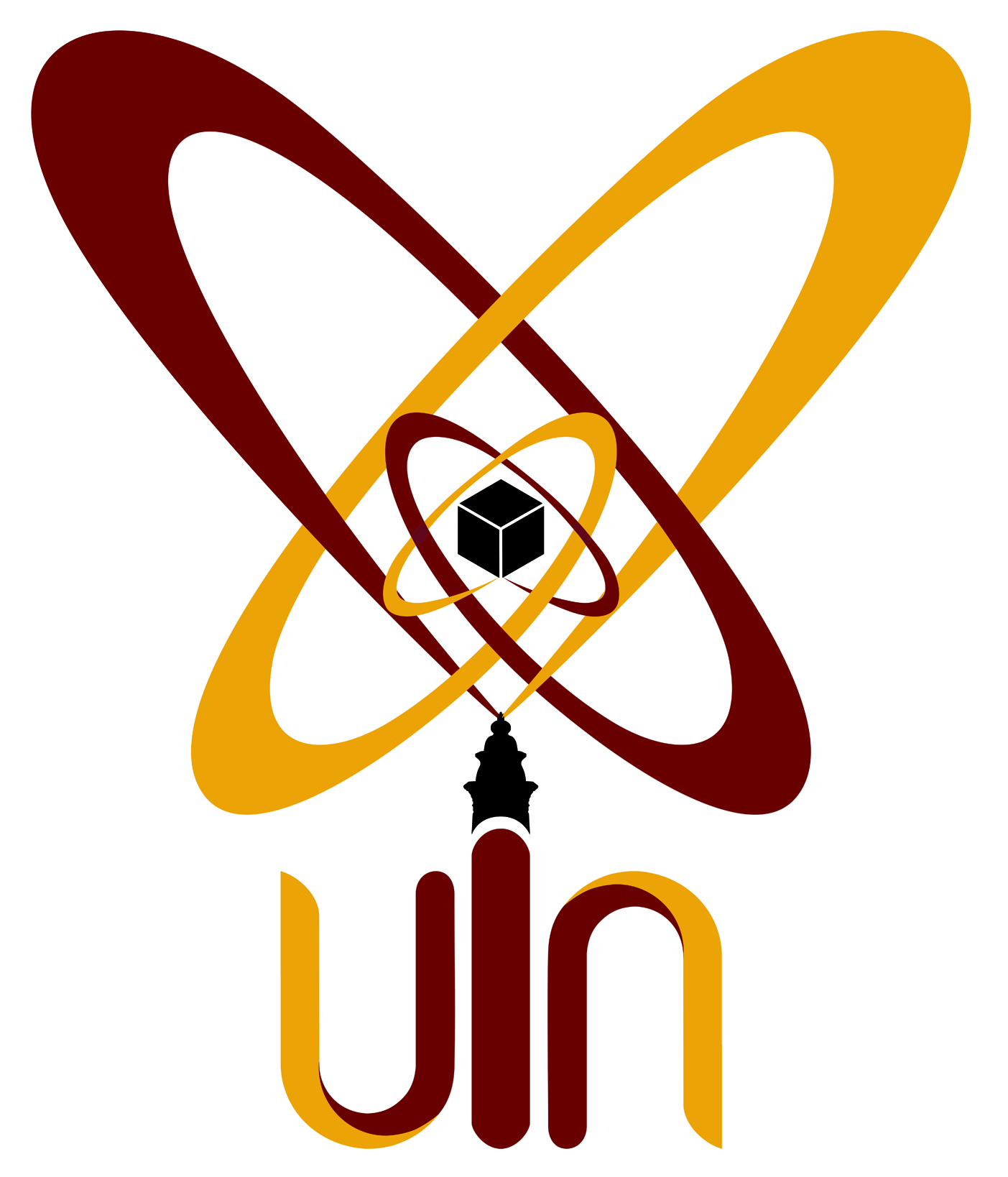 	Oleh:SRI WAHYUNI141401621FAKULTAS EKONOMI DAN BISNIS ISLAMUNIVERSITAS ISLAM NEGERI (UIN)SULTAN MAULANA HASANUDDIN BANTEN2018 M/1439 H